     ГРАФИК ПРОВЕДЕНИЯ 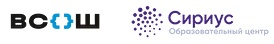 	ШКОЛЬНОГО ЭТАПА	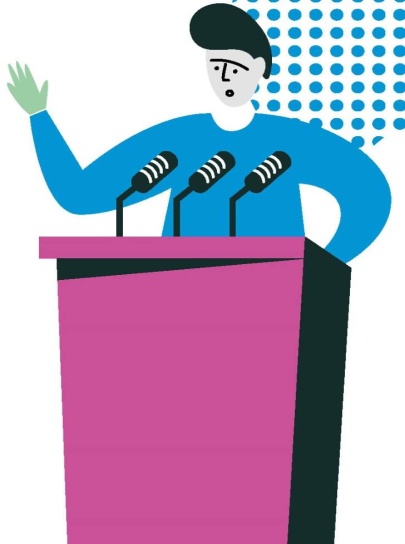     в МО Крымский район в 2021-22 уч.г.     приказдЖЕЛАЕМ ВСЕМ УДАЧИ, НОВЫХ ДОСТИЖЕНИЙ И ЗАСЛУЖЕННЫХ ПОБЕД! №п/пНаименование олимпиадыКлассДата проведенияВремя проведенияИскусство (МХК) 5-1113 сентября 2021 года13.00Право  9-1115 сентября 2021 года13.00Технология 5-1120 сентября 2021 года13.00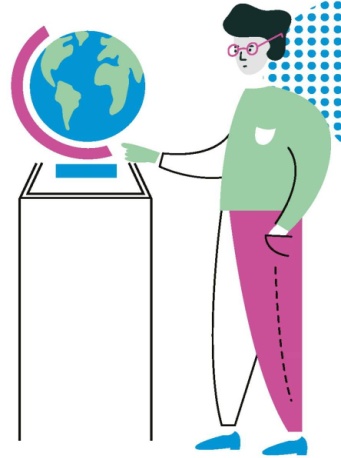 История5-1121 сентября 2021 года13.00Литература5-1123 сентября 2021 года13.00Экономика 5-1127 сентября 2021 года13.00Физика      (Сириус)7-1128 сентября 2020 года8.00-20.00Экология7-1129 сентября 2021 года13.00Русский  язык      4-1130 сентября 2021 года13.00Физическая культура5-111 октября 2021 года13.00Английский язык5-114 октября 2021 года13.00Биология     (Сириус)5-115 октября 2021 года8.00-20.00География   (Сириус)5-116 октября 2021 года13.00Обществознание6-117 октября 2021 года13.00Основы безопасности жизнедеятельности5-118 октября 2021 года13.00Химия          (Сириус)5-1112 октября 2021 года8.00-20.00Астрономия  (Сириус)5-1114 октября 2021 года8.00-20.00Математика  (Сириус)4-1119 октября 2021 года8.00-20.00Информатика и ИКТ   (Сириус)5-1126 октября 2021 года8.00-20.00